Peace Education Result□ Student reaction□ Teacher's opinion.□ Class PhotoDate17,February, 2022CountryCroatiaPlaceSlavonski Brod, CroatiaSchool typePrimary schoolLesson Peace Education lesson 9 and 10Peace Education lesson 9 and 10Peace Education lesson 9 and 10NameContentContentNameBefore classAfter classLucijaI don’t know what is heritageThrough today's class, I learned that heritage is what we leave to our children when we are older.AndrijaI don’t know how to help older peopleToday I learned I can help my grandparents, be with them, listen to them. I can help my neighbors by going to the store or just ask how they are.ContentThrough this class, students will know why we should be polite to our parents/teachers, practicing filial piety and respectful. Find elder people around me and show respect. Recognize human heritage and explains its value.Know that the best cultural heritage is world peace and must be inherited to future generations.Photo 1 Photo 2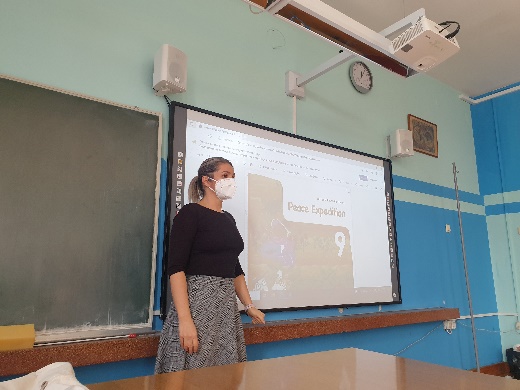 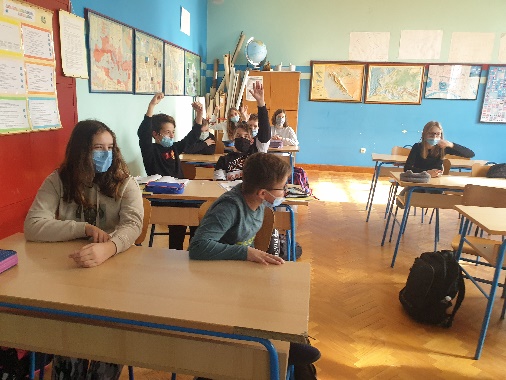 Photo 3 Photo 4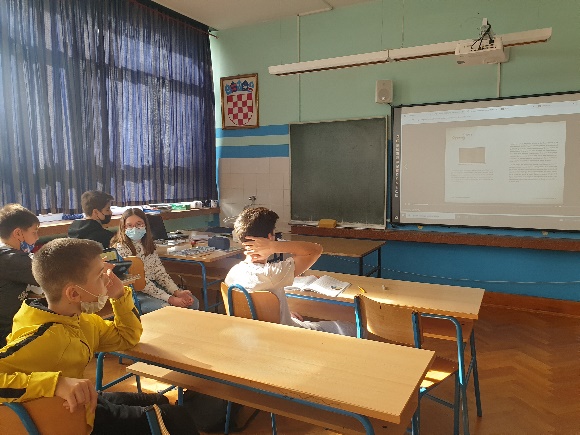 